МУНИЦИПАЛЬНОЕ  БЮДЖЕТНОЕ ДОШКОЛЬНОЕ ОБРАЗОВАТЕЛЬНОЕ  УЧРЕЖДЕНИЕ «ДЕТСКИЙ САД»  С.МУТНЫЙ МАТЕРИКИнтеллектуальной игра «Умники и умницы»среди команд учащихся 1 класса МБОУ «СОШ»с. Мутный Материк  и воспитанников подготовительной  группы МБДОУ» Детский сад» с. Мутный Материк                                                         Разработала: Немчинова Галина Семеновна                                                                       воспитатель МБДОУ «Детский сад»                                                                                                   с. Мутный Материк                                                                    2020гЦель: формирование интеллектуально-логического, математического мышленияЗадачи:
• способствовать становлению познавательного интереса, интеллектуального потенциала
• развитие смекалки, мышления, творческого воображения
• воспитание нравственных качеств, таких как: стремление найти выход из затруднительного положения, желание помочь, умение радоваться успехам других.Ведущая: Я рада приветствовать вас, участники игры «Умники и умницы», дорогие гости! Сегодня мы собрались на необычный праздник – праздник ума и смекалки, находчивости и сообразительности, соревнования и взаимопомощи.
Две команды на турнире,
Их сейчас представлю я.

1.Приветствуйте! «Команда «Знайки» 
(воспитатель представляет капитана команды) 
Девиз команды «Знайки»:   Хотим узнать про всё на свете 
Мы любознательные дети! И капитан команды Чайкина  Дарина

2. Вот команда номер два
Разошлась уже молва.
Называется  «Команда  «Умники» И капитан команды Артеева Ксюша

Ведущий 1: Представляем наше жюри.Вас прошу без промедленьяПоприветствовать жюри,Чтоб вы больше впечатленье Оказать на них смогли! (представляю членов жюри)Жюри: 
1. Вы очень ловкие – мы это знаем. 
Везенья, успехов в игре вам желаем. 
2. Мы вам, друзья, желаем, от души, 
Чтоб результаты ваши были хороши. Ведущий: Турнир я открываю
Всем успехов пожелаю,
Думать, мыслить, не зевать,
И правильно отвечать.- Та команда, которая быстрее поднимет свой флажок, начинает отвечать первой, жюри должно проследить за тем, кто поднимет первым и даст правильный ответ.
И так, начинаем.1 тур «Дальше, дальше, дальше».В этом туре необходимо каждой команде ответить на 15 вопросов. На данный конкурс отводится ограниченное количество времени: по 3 минуты для каждой команды. По окончанию временного отрезка звучит звуковой сигнал. За каждый правильный вопрос команды получают по 1 очку.Вопросы для 1 команды (первоклассники)Сколько месяцев в году? (12)В каком месяце дети идут в школу? (В сентябре)Колобок, обросший иглами? (еж)Юный волшебник, у которого есть сова? (Гарри Потер)Сказочный мальчик с деревянным носом? (Буратино)Кто всю зиму спит? (Медведь)Какое домашнее животное носило обувь? (Кот в сапогах)Корова в детстве? (телёнок) Самый короткий месяц в году? (Февраль)В какое время года появляются подснежники? (весной)Что значит «прикусить язык)? (замолчать)Какой первый день недели? (понедельник)Имя мальчика, которого унесли Гуси-лебеди? (Иванушка)Что можно увидеть с закрытыми глазами? (сон) Пальто, платье, свитер это... (одежда)Вопросы для 2 команды (подготовительная группа):Из какой посуды нельзя поесть? (из пустой)Сколько дней в недели? (7)Курица в детстве? (цыпленок)Вредная старуха из русских народных сказках? (Баба - Яга)Сказочная девочка с голубыми волосами? (Мальвина)Кто на сметане мешен, на окошке стужен? (Колобок)Герой русской народной сказки, который ездил на печи? (Емеля)Висит груша нельзя скушать? (лампа)Сказочный мальчик-луковка? (Чиполлино)В какое время года птицы вьют гнезда? (весной)Что значит «бить баклуши»? (бездельничать)Второй день недели? (Вторник)Имя девушки, братец которой превратился в козленочка? (Аленушка)Как звали трех поросят? (Ниф-ниф, Наф-наф, Нуф-нуф)Сапоги, туфли, ботинки это... (обувь)Ведущий: 2 тур. Игра «Найди различия». Нужно сравнить две картинки и найти 10 отличий. Для первоклассников: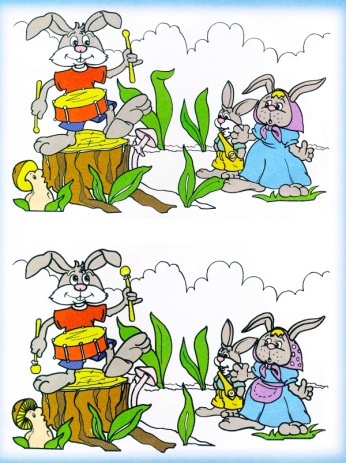 Для подготовительной группы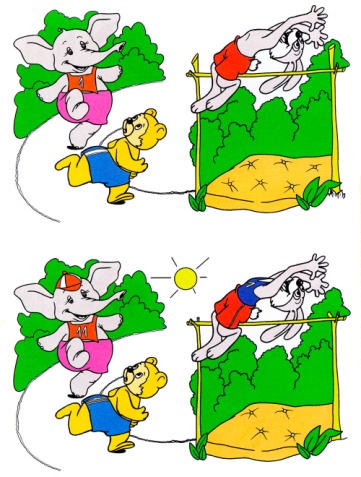 Музыкальная пауза песня «Весна» подг.грВедущий:3 тур. «Найди лишнюю фигуру». Необходимо в каждой группе предметов назвать лишнее.Для подготовительной группы 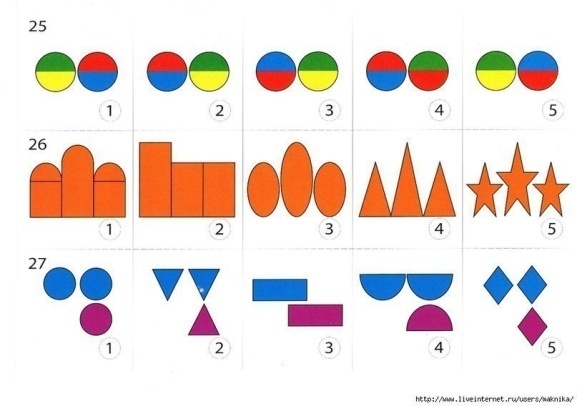 
Для  первоклассников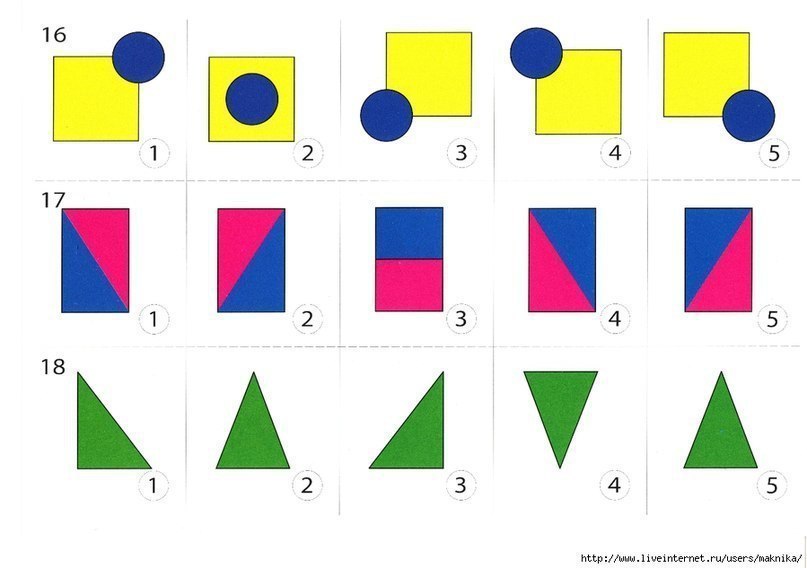 Ведущий: 4 тур «Перевертыши»
Правила их расшифровки: в любом известном выражении, пословице, строчке из песни или стихотворении все слова заменяются на противоположные, обратные по смыслу: «белое» на «черное», маленькое на большое.
Например: «Вылетел комар из плова» — Села муха на варенье.Для подготовительной группы 1.Квадратик (сказка)  Колобок.         2. Собачья конура (сказка) Кошкин дом

Для  первоклассников: 1.Мышь в босоножках. (сказка) Кот в сапогах. 2.Цапля-домоседка. (сказка)  Лягушка-путешественницаФизминутка «ЕМЕЛЯ»Ведущий:  А  теперь отгадайте загадку : От кого мои друзья, убежать никак нельзя, неотходит  в ясный день, рядом с нами бродит(тень)5 тур для капитанов «Найди тень». Нужно на картинке найти тень  . Для первоклассников: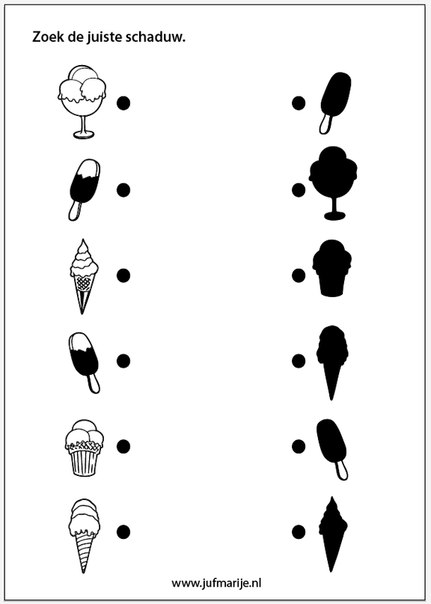 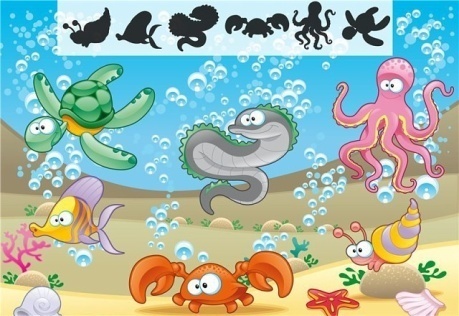 Для воспитанников подготовительной к школе группы: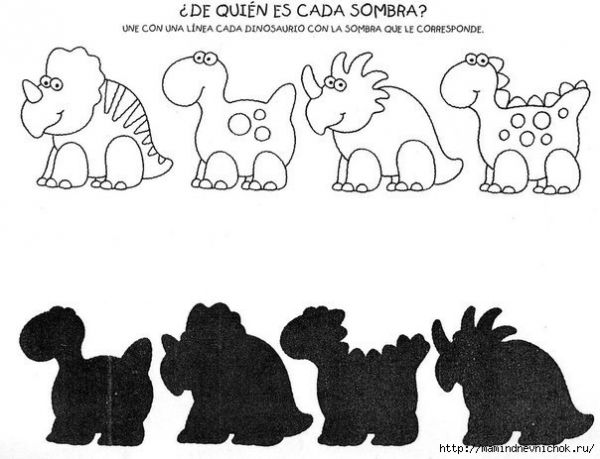 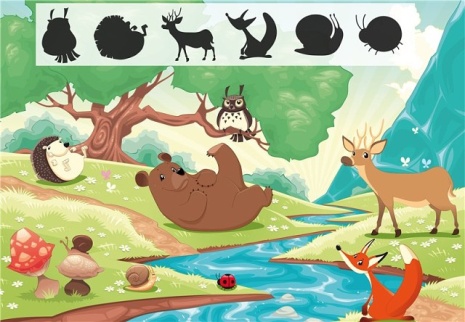 Пока жюри подводит  результаты, отгадайте логические задачи:На дереве сидят 4 птицы: 2 воробья, остальные вороны. Сколько ворон на дереве?5 лисят песок копают, 3 на солнце загорают, 2 купаются в золе. Сколько всех, скажите мне?У бабушки Даши внучка Маша, кот Пушок и собака Дружок. Сколько всего внуков у бабушки?На клёне 5 веток. На каждой ветке по 2 яблока. Сколько яблок на клёне?Сколько ушей у трёх мышей?Награждение  участников грамотами.